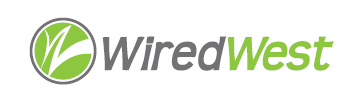 AgendaWiredWest Board of Directors MeetingCummington Community House33 Main Street, Cummington MA 01026Wednesday, December 11, 2019, 7:00 pmWelcome and Introductions								 	 5 minutesApproval of Minutes										 5 minutes November 13, 2019Report from the Chair									 5 minutesVote to accept Bookkeeping Service Agreement						15 minutesProcess for reimbursement for drops								20 minutesCAF II update											15 minutesEOHED drop grant update									10 minutesCommittee Updates										10 minutesFinanceTown updates											 10 minutesOther Director Input 									                 5 minutesConfirm and Schedule next BoD meetings							 January 15February 19Future - every 3rd WednesdayOther business which could not be reasonably foreseen within 48 hours of meetingAdjourn 